FICHA DA SEMENTEIdentificaçãoNome da espécie/variedade: ChícharoLocal de recolha/origem: AlvaiázereCuidados agrícolasÉpoca de sementeira: OutonoÉpoca de colheita: Primavera/verãoCondições necessárias ao desenvolvimento da planta: Pouco exigente em termos de solos, não necessita de rega.UtilizaçõesUtilização na culinária: Sopa de chícharo; Chícharo com couves miúdas e petingas; Rissóis de chícharo; Pastéis de chícharo; chicharada; Carne de alguidar com arroz de chícharos; pudim de chícharo,Utilização na medicina: Deve ser demolhada e cozida a altas temperaturas. Pode ser tóxica.Imagens/fotografias/ilustrações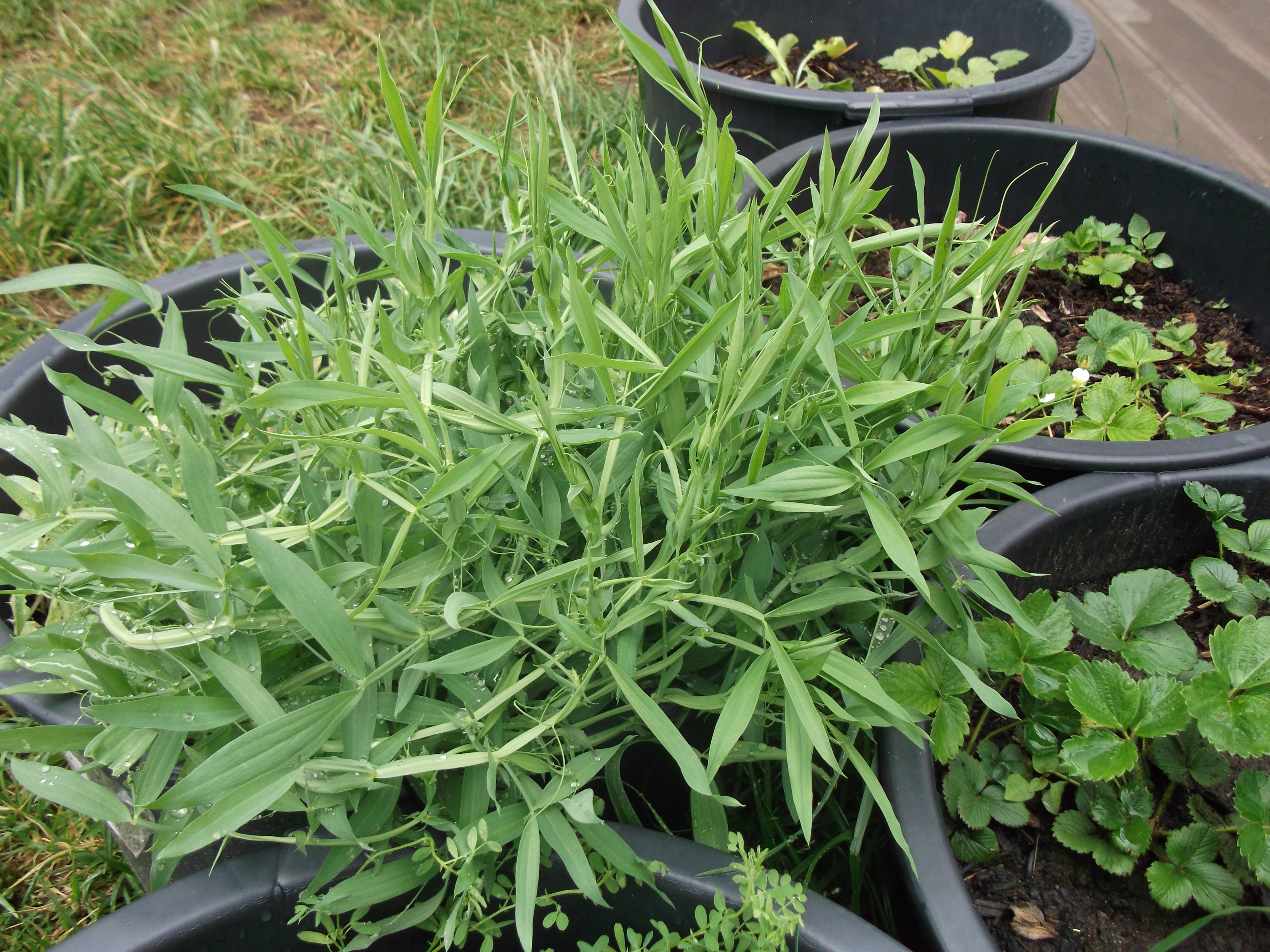 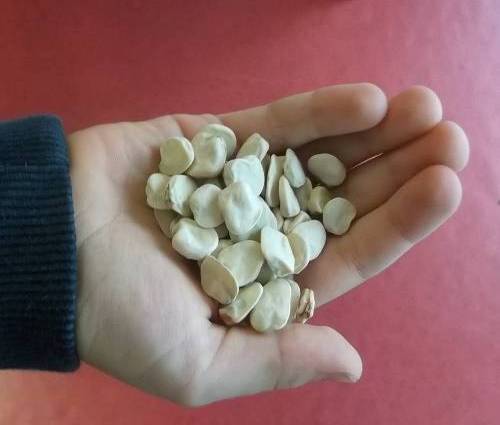 Imagem da semente				Desenvolvimento da planta